Supplemental Figure 1. Untargeted metabolomics workflow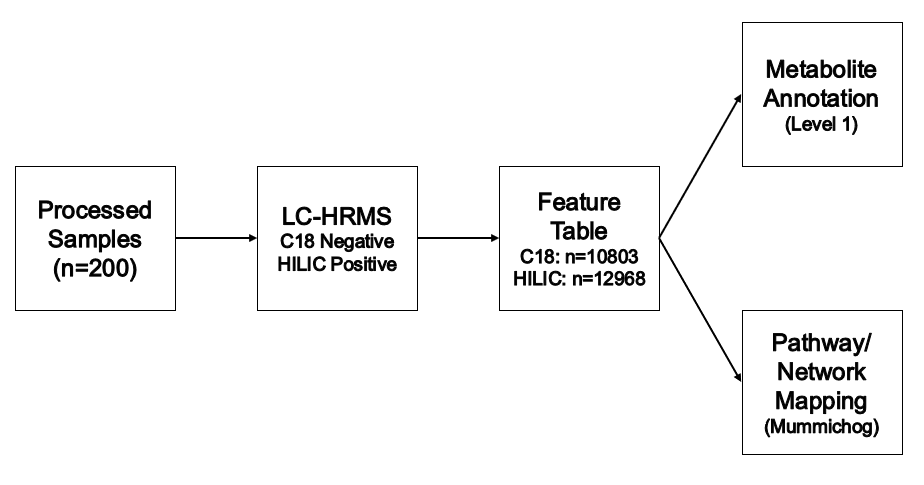 Supplemental Table 1. Descriptive characteristics of the eligible women (n=345) enrolled in the EARTH Study who were included in the metabolomics sub-study (n=200) from 2005 to 2015 in the Northeast United States.1 Data presented as average ± standard deviation unless otherwise stated.Supplemental Table 2. Correlation matrix of PM2.5 Exposure windows among 200 women in the EARTH study from 2005 to 2015 in the Northeast United States1 Data presented as average ± standard deviation.Supplemental Table 3. Metabolites identified using level 1 evidence among 200 women in the EARTH study from 2005 to 2015 in the Northeast United States1 M/Z and retention times are the values found using our lab’s standard workflow using authentic standards and do not necessarily match the monoisotopic masses listed on PubChem.All eligible women (n=345)Included in metabolomics study (n=200)Demographics1Age, years35.0 ± 3.934.8 ± 3.9BMI, kg/m224.3 ± 4.423.9 ± 4.6Race, n (%)White294 (85%)171 (86%)African-American8 (2%)3 (2%)Asian31 (9%)19 (10%)Other12 (3%)7 (4%)Smoking Status, n (%)Never248 (72%)147 (74%)Ever97 (28%)53 (27%)Education Level, n (%)<College30 (9%)17 (8%)College Graduate112 (32%)62 (31%)Graduate Degree203 (59%)121 (61%)Census-Tract Median Income, $105,401 ± 43,244104,382 ± 43,205ART Cycle Characteristics1Year of Cycle Start, n (%)2005-2008100 (29%)41 (21%)2009-2012176 (51%)109 (55%)2013-201569 (20%)50 (25%)Season of Cycle Start, n (%)Jan-Mar87 (25%)51 (26%)Apr-Jun109 (32%)62 (31%)Jul-Sep82 (24%)53 (27%)Oct-Dec67 (19%)34 (17%)Initial Infertility Diagnosis, n (%)Male113 (33%)55 (28%)Female107 (31%)66 (33%)Unexplained125 (36%)79 (40%)Treatment protocol, n (%)Luteal phase agonist262 (76%)150 (75%)Flare or antagonist83 (24%)50 (25%)Day of Serum Sample, n (%)Day 3-139 (70%)Monitoring Phase-50 (25%)Oocyte Retrieval-11 (6%)ExposureAverage ± SD1Correlation CoefficientsCorrelation CoefficientsCorrelation CoefficientsCorrelation CoefficientsCorrelation CoefficientsExposureAverage ± SD11 Day2 Days3 Days2 Weeks3 Months1-Day Average8.7 ± 4.01.002-Day Average8.8 ± 3.60.891.003-Day Average9.0 ± 3.40.770.941.002-Week Average8.8 ± 2.30.580.660.731.003-Month Average9.0 ± 1.90.260.310.350.561.00SuperclassClassMetaboliteESIM/Z1Time1Benzenoids (n=1)Benzene and substituted derivatives (n=1)Bis(2-Ethylhexyl)phthalate+391.284825.5Lipids and lipid-like molecules (n=1)Prenol lipids (n=1)Retinoic acid+301.216726.5Organic acids and derivatives (n=4)Carboxylic acids and derivatives (n=4)Glutamic acid-147.053219.8Organic acids and derivatives (n=4)Carboxylic acids and derivatives (n=4)N-Acetyl-serine-147.053221.0Organic acids and derivatives (n=4)Carboxylic acids and derivatives (n=4)N-Methyl-aspartic acid-147.053219.6Organic acids and derivatives (n=4)Carboxylic acids and derivatives (n=4)O-Acetyl-serine-147.053220.8Organoheterocyclic compounds (n=1)Imidazopyrimidines (n=1)Hypoxanthine-135.0307122.8